                                                                                                          Civilinė byla Nr. 2YT-575-335/2016Teisminio proceso Nr. 2-30-3-00440-2016-5                                                                             Procesinio sprendimo kategorijos: 3.2.3.2.; 3.2.6.1.; 3.4.4.15.3 (S)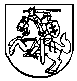                                      MOLĖTŲ RAJONO APYLINKĖS TEISMASS P R E N D I M A SLIETUVOS RESPUBLIKOS VARDU2016 m. birželio 20 d.MolėtaiMolėtų rajono apylinkės teismo teisėja Roma Rimkienė, rašytinio proceso tvarka išnagrinėjo Molėtų rajono savivaldybės administracijos pareiškimą dėl statinio pripažinimo bešeimininkiu turtu bei jo perdavimo Molėtų rajono savivaldybės nuosavybėn, suinteresuotas asmuo Nacionalinė žemės tarnyba prie Žemės ūkio ministerijos Molėtų skyrius, irn u s t a t ė:pareiškėjas prašė pripažinti bešeimininkiu turtu statinį – siloso tranšėjas, koordinatės X 6123794, Y 579825, kurių vertė 0 EUR, esančias Varniškių k., Videniškių sen., Molėtų r. sav. bei perduoti jas Molėtų rajono savivaldybės nuosavybėn.	Nurodė, kad pareiškėjas, vadovaudamasis LR Vyriausybės 2004-05-26 nutarimu Nr. 634 patvirtintomis „Bešeimininkio, konfiskuoto, valstybės paveldėto, į valstybės pajamas perduoto turto, daiktinių įrodymų, lobių ir radinių perdavimo, apskaitymo, saugojimo, realizavimo, grąžinimo ir pripažinimo atliekomis taisyklėmis“, 2008-06-02 surašė statinių, kurie neturi savininkų (ar kurių savininkai nežinomi), apskaitos aktą Nr. P16-226V(17). 	Po apskaitos akto surašymo Molėtų rajono savivaldybės administracija skelbė statinių savininkų paiešką per visuomenės informavimo priemones: apie ketinimą kreiptis į teismą dėl šio turto pripažinimo bešeimininkiu 2011-11-17 paskelbta respublikiniame dienraštyje „Lietuvos rytas“. Nuo 2013-12-02 iki 2014-07-01 buvo skelbta Molėtų rajono savivaldybės internetiniame puslapyje www.moletai.lt, nuo 2013-12-03 iki 2014-09-01 – Videniškių seniūnijos informaciniame stende. Asmenų, turinčių turtinių teisių į šį daiktą, neatsirado. Dėl nurodytų aplinkybių pareiškėjas mano, kad minėtas turtas neturi savininkų ir todėl pripažintinas bešeimininkiu. Suinteresuotas asmuo Nacionalinės žemės tarnybos prie Žemės ūkio ministerijos Molėtų skyrius atsiliepimu prašė sprendimą priimti teismo nuožiūra (b. l. 24-25). Nurodė, kad siloso tranšėja, esanti Molėtų rajono savivaldybėje, Videniškių seniūnijoje, Varniškių kaime, yra laisvame, nesuformuotame žemės sklype. Pareiškimas tenkintinas.Pagal pareiškimą ir byloje esančius rašytinius įrodymus nustatyta, kad statinių, kurie neturi savininkų (ar kurių savininkai nežinomi) apskaitos aktas Nr. P16-226V(17) (b. l. 4) sudarytas       2008-06-02, t. y. įvykdyta LR CK 4.58 str. 1 d. įtvirtinta sąlyga, jog pareiškimas paduodamas suėjus vieneriems metams nuo tos dienos, kurią daiktas įtrauktas į apskaitą. Minėtas apskaitos aktas patvirtina, kad siloso tranšėjų pastatas, kurio vertė 0 EUR, esantis Varniškių k., Videniškių sen., Molėtų r. sav., yra nerealizuotinas. Bešeimininkiu daiktu laikomas daiktas, kuris neturi savininko arba kurio savininkas nežinomas (LR CK 4.57 str. 1 d.). Kadangi dėl statinio – siloso tranšėjų (buvusio Pumpučių komplekso) į Molėtų rajono savivaldybės administraciją niekas nesikreipė, taip pat ir į teismą, paskelbus internete skelbimą apie nagrinėjamą bylą bei teisę dėl suinteresuotų asmenų įtraukimo dalyvauti procese, konstatuotina, jog jų savininkai, sąžiningi įgijėjai ar teisėti valdytojai yra nežinomi, todėl minėtas statinys pripažintinas bešeimininkiu daiktu ir perduotinas Molėtų rajono savivaldybei.	Vadovaudamasis Lietuvos Respublikos civilinio proceso kodekso 537 straipsniu, teismasn u s p r e n d ž i a:pareiškimą tenkinti.                  Pripažinti bešeimininkiu turtu siloso tranšėjas, kurių koordinatės X 6123794, Y 579825, esančias Varniškių k., Videniškių sen., Molėtų r. sav. ir jas perduoti Molėtų rajono savivaldybės nuosavybėn.              Sprendimas per 30 dienų gali būti apskųstas Panevėžio apygardos teismui per Molėtų rajono apylinkės teismą.Teisėja                                                                                                                         Roma Rimkienė